Краткая инструкция студентупо регистрации в Открытой онлайн-академии Финансового университетаДля освоения онлайн-курса в ООА студенты Финансового университета должны самостоятельно зарегистрироваться на данном образовательном ресурсе.Порядок регистрации следующий.Открыть в браузере ссылку http://online.fa.ru.Рекомендуется использовать последние версии браузеров Chrome, FireFox, Internet Explorer.Нажать в интерфейсе кнопку «Регистрация»: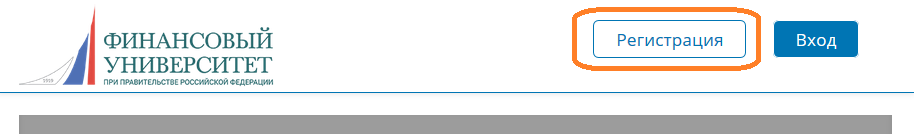 Заполнить поля формы регистрации: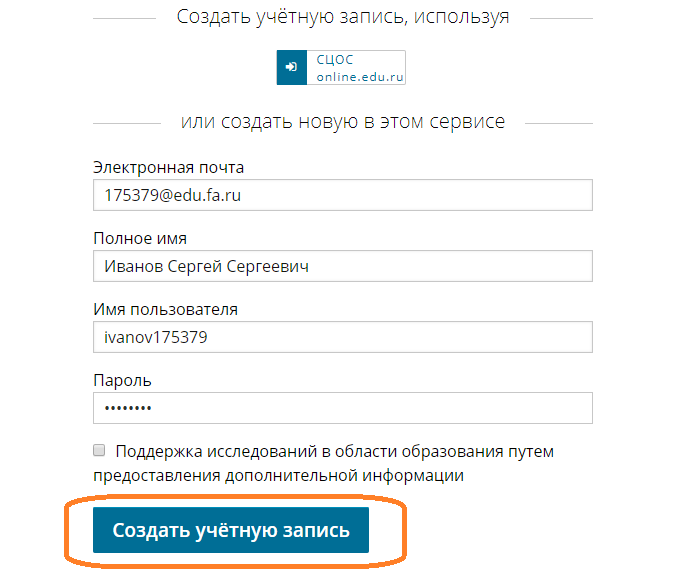 электронную почту рекомендуется указать университетскую, в формате <номер студенческого билета>@edu.fa.ru. Доступ студента к этой почте предоставляется в установленном порядке. Проверить/уточнить адрес своей почты можно на онлайн-сервисе http://www.fa.ru/org/div/sitp/Pages/searchmail.aspx ;в качестве полного имени следует внести фамилию, имя и отчество (без сокращений, на кириллице);в качестве имени пользователя необходимо записать фамилию на латинице, дополненную номером студенческого билета. Например, ivanov175379; Важно! Ввод имени пользователя в ином формате может привести к невозможности идентификации студента в интерфейсе ООА, в том числе на форуме и в сводках результатов.пароль рекомендуется ввести такой же, как от университетской почты.После заполнения формы следует нажать кнопку «Создать учетную запись».В появившемся интерфейсе будет отображено указание о необходимости активировать учетную запись (т.е. подтвердить произведенную регистрацию):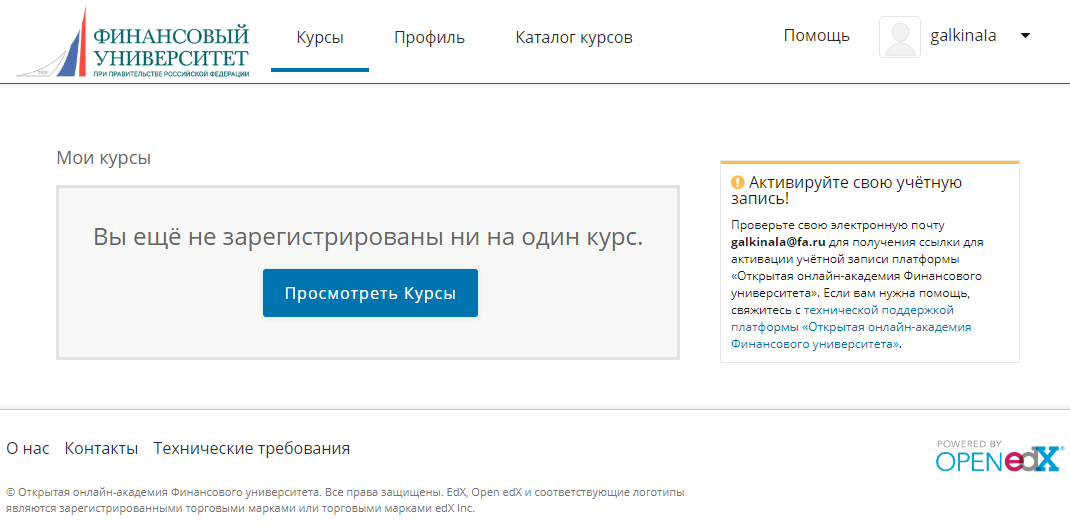 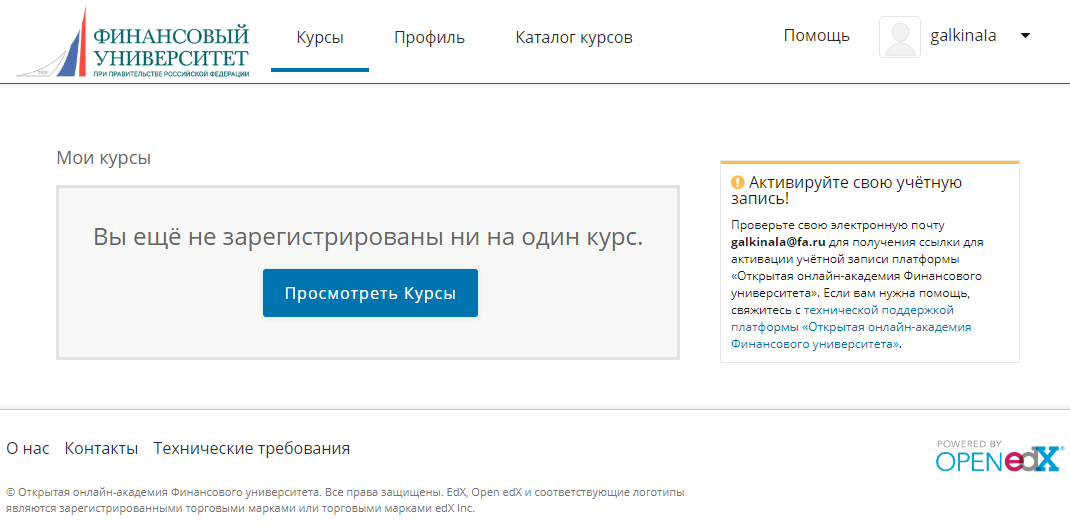 Для активации учетной записи следует проверить электронный почтовый адрес, указанный в форме регистрации. На него автоматически будет выслано письмо с запросом на подтверждение регистрации. Для завершения регистрации необходимо перейти по указанной в письме ссылке.Примечания:если письмо с запросом не приходит, следует проверить папку «Нежелательная почта» (Спам);если ссылка в пришедшем письме неактивна, следует скопировать ее в адресную строку браузера и запустить.При переходе по ссылке пользователь перенаправляется на форму авторизации ООА: 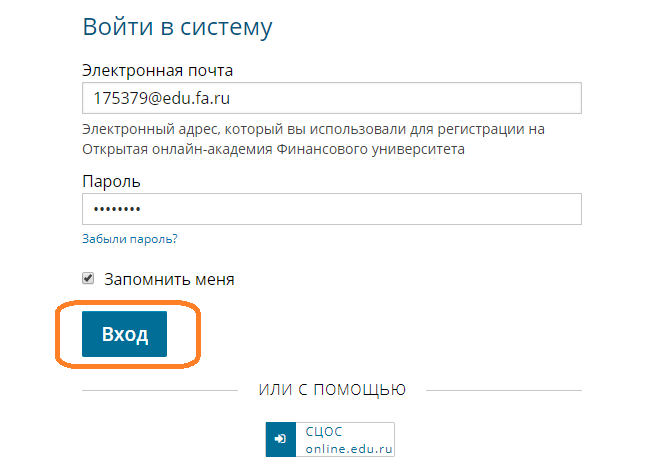 Необходимо ввести свою электронную почту, пароль и нажать кнопку «Вход». Если вход осуществляется с личного компьютера, рекомендуется также активировать в интерфейсе опцию «Запомнить меня» и сохранить пароль в браузере.В дальнейшем вход на ООА осуществлять через кнопку «Вход» на главной странице Открытой онлайн-академии (ООА) http://online.fa.ru.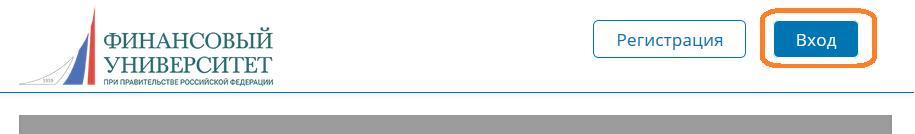 Запись на онлайн-курсы и работа с нимиСтуденты, зарегистрировавшиеся в ООА, должны самостоятельно записаться на выбранные в установленном порядке онлайн-курсы. Для этого необходимо перейти к каталогу курсов, найти нужный онлайн-курс, кликнуть по его карточке в интерфейсе и далее – по кнопке «Записаться на курс». После записи онлайн-курс будет доступен на главной странице для быстрого перехода и последовательного изучения.Взаимодействие со своим преподавателем осуществляется через форум (вкладка «Обсуждение»).Результаты своей работы с курсом студент может видеть на вкладке «Прогресс».Технические вопросы по регистрации на платформе ООА, записи на курсы и работы с ними следует адресовать на e-mail поддержки ООА online@fa.ru.